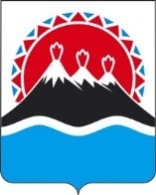 П Р О Е К Т   П О С Т А Н О В Л Е Н И ЯГУБЕРНАТОРА КАМЧАТСКОГО КРАЯ                    г. Петропавловск-КамчатскийВ соответствии со статьей 157(1) Жилищного кодекса Российской Федерации, Постановлением Правительства Российской Федерации от 30.04.2014 № 400 «О формировании индексов изменения размера платы граждан за коммунальные услуги в Российской Федерации», Распоряжением Правительства Российской Федерации от 15.11.2018 N 2490-рПОСТАНОВЛЯЮ: 1. Установить предельные (максимальные) индексы изменения размера вносимой гражданами платы за коммунальные услуги в муниципальных образованиях в Камчатском крае на 2019 - 2023 годы согласно приложению 1.2. Утвердить обоснование величины установленных предельных (максимальных) индексов изменения размера вносимой гражданами платы за коммунальные услуги в муниципальных образованиях в Камчатском крае на 2019 год согласно приложению 2.3. Настоящее постановление вступает в силу через 10 дней после дня его официального опубликования и распространяется на правоотношения, возникающие с 1 января 2019 года.СОГЛАСОВАНО:Заместитель ПредседателяПравительства Камчатского края                                                         М.А. Суббота Руководитель Региональнойслужбы по тарифам и ценам Камчатского края                                                                                     О.Н. Кукиль И.о. министра жилищно-коммунальногохозяйства и энергетики Камчатского края                                                                             П.Б. Малюшенко Начальник Главного правового управления Губернатора и Правительства Камчатского края                                                          С.Н. Гудин Исп.Ольга Юрьевна РаздьяконоваТел. (4152) 42-83-82Региональная служба по тарифам и ценам Камчатского краяПриложение 1 к постановлениюГубернатора Камчатского края от ___________№____Предельные (максимальные) индексыизменения размера вносимой гражданами платы за коммунальные услугив муниципальных образованиях в Камчатском крае на 2019 - 2023 годы* Изменение (прирост) размера вносимой гражданами платы за коммунальные услуги в среднем по всем муниципальным образованиям в Камчатском крае не может превышать индекс изменения размера вносимой гражданами платы за коммунальные услуги в среднем по Камчатскому краю;** Предельные (максимальные) индексы изменения размера вносимой гражданами платы за коммунальные услуги в муниципальных образованиях в Камчатском крае не могут превышать индекс изменения размера вносимой гражданами платы за коммунальные услуги в среднем по Камчатскому краю более чем на величину предельно допустимого отклонения по отдельным муниципальным образованиям в Камчатском крае от величины среднего индекса изменения размера вносимой гражданами платы за коммунальные услуги по Камчатскому краю, за исключением случаев, предусмотренных разделом IV Основ формирования индексов изменения размера платы граждан за коммунальные услуги в Российской Федерации, утвержденных постановлением Правительства Российской Федерации от 30.04.2014 № 400 «О формировании индексов изменения размера платы граждан за коммунальные услуги в Российской Федерации»;*** Предельные индексы на 2020 – 2023 годы устанавливаются в процентном выражении.».Приложение 2 к постановлениюГубернатора Камчатского краяот __________ № ___Обоснование величины установленных предельных (максимальных) индексов изменения размера вносимой гражданами платы за коммунальные услуги в муниципальных образованиях в Камчатском крае на 2019 годХХ.ХХ.2018№ХХОб установлении предельных (максимальных) индексов изменения размера вносимой гражданами платы за коммунальные услуги в муниципальных образованиях в Камчатском крае на 2019-2023 годы Губернатор Камчатского края В.И. Илюхин№ п/пМуниципальное образование в Камчатском краеГодПредельные индексы, *,**, ***1.Петропавловск-Камчатский городской округ20191.Петропавловск-Камчатский городской округс 1 января по 30 июня1,71.Петропавловск-Камчатский городской округс 1 июля по 31 декабря2,41.Петропавловск-Камчатский городской округ2020-2023ИПЦg-1 х Kg + L -     + Kсубтэр2.Елизовский муниципальный районЕлизовский муниципальный районЕлизовский муниципальный район2.1.Елизовское городское поселение20192.1.Елизовское городское поселениес 1 января по 30 июня1,72.1.Елизовское городское поселениес 1 июля по 31 декабря4,82.1.Елизовское городское поселение2020-2023ИПЦg-1 х Kg + L -     + Kсубтэр2.2.Корякское сельское поселение20192.2.Корякское сельское поселениес 1 января по 30 июня1,72.2.Корякское сельское поселениес 1 июля по 31 декабря2,42.2.Корякское сельское поселение2020-2023ИПЦg-1 х Kg + L -     + Kсубтэр2.3.Начикинское сельское поселение20192.3.Начикинское сельское поселениес 1 января по 30 июня1,72.3.Начикинское сельское поселениес 1 июля по 31 декабря2,42.3.Начикинское сельское поселение2020-2023ИПЦg-1 х Kg + L -     + Kсубтэр2.4.Николаевское сельское поселение20192.4.Николаевское сельское поселениес 1 января по 30 июня1,72.4.Николаевское сельское поселениес 1 июля по 31 декабря2,42.4.Николаевское сельское поселение2020-2023ИПЦg-1 х Kg + L -     + Kсубтэр2.5.Новоавачинское сельское поселение20192.5.Новоавачинское сельское поселениес 1 января по 30 июня1,72.5.Новоавачинское сельское поселениес 1 июля по 31 декабря2,42.5.Новоавачинское сельское поселение2020-2023ИПЦg-1 х Kg + L -     + Kсубтэр2.6.Новолесновское сельское поселение20192.6.Новолесновское сельское поселениес 1 января по 30 июня1,72.6.Новолесновское сельское поселениес 1 июля по 31 декабря2,42.6.Новолесновское сельское поселение2020-2023ИПЦg-1 х Kg + L -     + Kсубтэр2.7.Паратунское сельское поселение20192.7.Паратунское сельское поселениес 1 января по 30 июня1,72.7.Паратунское сельское поселениес 1 июля по 31 декабря4,82.7.Паратунское сельское поселение2020-2023ИПЦg-1 х Kg + L -     + Kсубтэр2.8.Пионерское сельское поселение20192.8.Пионерское сельское поселениес 1 января по 30 июня1,72.8.Пионерское сельское поселениес 1 июля по 31 декабря2,42.8.Пионерское сельское поселение2020-2023ИПЦg-1 х Kg + L -     + Kсубтэр2.9.Раздольненское сельское поселение20192.9.Раздольненское сельское поселениес 1 января по 30 июня1,72.9.Раздольненское сельское поселениес 1 июля по 31 декабря2,42.9.Раздольненское сельское поселение2020-2023ИПЦg-1 х Kg + L -     + Kсубтэр2.10.Вулканное городское поселение20192.10.Вулканное городское поселениес 1 января по 30 июня1,72.10.Вулканное городское поселениес 1 июля по 31 декабря2,42.10.Вулканное городское поселение2020-2023ИПЦg-1 х Kg + L -     + Kсубтэр3.Мильковский муниципальный районМильковский муниципальный районМильковский муниципальный район3.1.Атласовское сельское поселение20193.1.Атласовское сельское поселениес 1 января по 30 июня1,73.1.Атласовское сельское поселениес 1 июля по 31 декабря2,43.1.Атласовское сельское поселение2020-2023ИПЦg-1 х Kg + L -     + Kсубтэр3.2.Мильковское сельское поселение20193.2.Мильковское сельское поселениес 1 января по 30 июня1,73.2.Мильковское сельское поселениес 1 июля по 31 декабря2,43.2.Мильковское сельское поселение2020-2023ИПЦg-1 х Kg + L -     + Kсубтэр4.Вилючинский городской округ20194.Вилючинский городской округс 1 января по 30 июня1,74.Вилючинский городской округс 1 июля по 31 декабря2,44.Вилючинский городской округ2020-2023ИПЦg-1 х Kg + L -     + Kсубтэр5.Усть-Большерецкий муниципальный районУсть-Большерецкий муниципальный районУсть-Большерецкий муниципальный район5.1.Усть-Большерецкое сельское поселение20195.1.Усть-Большерецкое сельское поселениес 1 января по 30 июня1,75.1.Усть-Большерецкое сельское поселениес 1 июля по 31 декабря2,45.1.Усть-Большерецкое сельское поселение2020-2023ИПЦg-1 х Kg + L -     + Kсубтэр5.2.Озерновское городское поселение20195.2.Озерновское городское поселениес 1 января по 30 июня1,75.2.Озерновское городское поселениес 1 июля по 31 декабря2,45.2.Озерновское городское поселение2020-2023ИПЦg-1 х Kg + L -     + Kсубтэр5.3.Октябрьское городское поселение20195.3.Октябрьское городское поселениес 1 января по 30 июня1,75.3.Октябрьское городское поселениес 1 июля по 31 декабря2,45.3.Октябрьское городское поселение2020-2023ИПЦg-1 х Kg + L -     + Kсубтэр5.4.Апачинское сельское поселение20195.4.Апачинское сельское поселениес 1 января по 30 июня1,75.4.Апачинское сельское поселениес 1 июля по 31 декабря2,45.4.Апачинское сельское поселение2020-2023ИПЦg-1 х Kg + L -     + Kсубтэр5.5.Запорожское сельское поселение20195.5.Запорожское сельское поселениес 1 января по 30 июня1,75.5.Запорожское сельское поселениес 1 июля по 31 декабря2,45.5.Запорожское сельское поселение2020-2023ИПЦg-1 х Kg + L -     + Kсубтэр5.6.Кавалерское сельское поселение20195.6.Кавалерское сельское поселениес 1 января по 30 июня1,75.6.Кавалерское сельское поселениес 1 июля по 31 декабря2,45.6.Кавалерское сельское поселение2020-2023ИПЦg-1 х Kg + L -     + Kсубтэр6.Соболевский муниципальный районСоболевский муниципальный районСоболевский муниципальный район6.1.Крутогоровское сельское поселение20196.1.Крутогоровское сельское поселениес 1 января по 30 июня1,76.1.Крутогоровское сельское поселениес 1 июля по 31 декабря2,46.1.Крутогоровское сельское поселение2020-2023ИПЦg-1 х Kg + L -     + Kсубтэр6.2.Соболевское сельское поселение20196.2.Соболевское сельское поселениес 1 января по 30 июня1,76.2.Соболевское сельское поселениес 1 июля по 31 декабря4,86.2.Соболевское сельское поселение2020-2023ИПЦg-1 х Kg + L -     + Kсубтэр6.3.Устьевое сельское поселение20196.3.Устьевое сельское поселениес 1 января по 30 июня1,76.3.Устьевое сельское поселениес 1 июля по 31 декабря2,46.3.Устьевое сельское поселение2020-2023ИПЦg-1 х Kg + L -     + Kсубтэр7.Усть-Камчатский муниципальный районУсть-Камчатский муниципальный районУсть-Камчатский муниципальный район7.1.Усть-Камчатское сельское поселение20197.1.Усть-Камчатское сельское поселениес 1 января по 30 июня1,77.1.Усть-Камчатское сельское поселениес 1 июля по 31 декабря2,47.1.Усть-Камчатское сельское поселение2020-2023ИПЦg-1 х Kg + L -     + Kсубтэр7.2.Ключевское сельское поселение 20197.2.Ключевское сельское поселение с 1 января по 30 июня1,77.2.Ключевское сельское поселение с 1 июля по 31 декабря2,47.2.Ключевское сельское поселение 2020-2023ИПЦg-1 х Kg + L -     + Kсубтэр7.3.Козыревское сельское поселение 20197.3.Козыревское сельское поселение с 1 января по 30 июня1,77.3.Козыревское сельское поселение с 1 июля по 31 декабря2,47.3.Козыревское сельское поселение 2020-2023ИПЦg-1 х Kg + L -     + Kсубтэр8.Быстринский муниципальный районБыстринский муниципальный районБыстринский муниципальный район8.1Эссовское сельское поселение20198.1Эссовское сельское поселениес 1 января по 30 июня1,78.1Эссовское сельское поселениес 1 июля по 31 декабря4,88.1Эссовское сельское поселение2020-2023ИПЦg-1 х Kg + L -     + Kсубтэр8.2.Анавгайское сельское поселение20198.2.Анавгайское сельское поселениес 1 января по 30 июня1,78.2.Анавгайское сельское поселениес 1 июля по 31 декабря4,88.2.Анавгайское сельское поселение2020-2023ИПЦg-1 х Kg + L -     + Kсубтэр9.Алеутский муниципальный районАлеутский муниципальный районАлеутский муниципальный район9.1.Никольское сельское поселение20199.1.Никольское сельское поселениес 1 января по 30 июня1,79.1.Никольское сельское поселениес 1 июля по 31 декабря2,49.1.Никольское сельское поселение2020-2023ИПЦg-1 х Kg + L -     + Kсубтэр10.Пенжинский муниципальный районПенжинский муниципальный районПенжинский муниципальный район10.1.Сельское поселение «село Аянка»201910.1.Сельское поселение «село Аянка»с 1 января по 30 июня1,710.1.Сельское поселение «село Аянка»с 1 июля по 31 декабря2,410.1.Сельское поселение «село Аянка»2020-2023ИПЦg-1 х Kg + L -     + Kсубтэр10.2.Сельское поселение «село Каменское»201910.2.Сельское поселение «село Каменское»с 1 января по 30 июня1,710.2.Сельское поселение «село Каменское»с 1 июля по 31 декабря2,410.2.Сельское поселение «село Каменское»2020-2023ИПЦg-1 х Kg + L -     + Kсубтэр10.3.Сельское поселение «село Манилы»201910.3.Сельское поселение «село Манилы»с 1 января по 30 июня1,710.3.Сельское поселение «село Манилы»с 1 июля по 31 декабря2,410.3.Сельское поселение «село Манилы»2020-2023ИПЦg-1 х Kg + L -     + Kсубтэр10.4.Сельское поселение «село Слаутное»201910.4.Сельское поселение «село Слаутное»с 1 января по 30 июня1,710.4.Сельское поселение «село Слаутное»с 1 июля по 31 декабря2,410.4.Сельское поселение «село Слаутное»2020-2023ИПЦg-1 х Kg + L -     + Kсубтэр10.5.Сельское поселение «село Таловка»201910.5.Сельское поселение «село Таловка»с 1 января по 30 июня1,710.5.Сельское поселение «село Таловка»с 1 июля по 31 декабря2,410.5.Сельское поселение «село Таловка»2020-2023ИПЦg-1 х Kg + L -     + Kсубтэр11.Карагинский муниципальный районКарагинский муниципальный районКарагинский муниципальный район11.1.Городское поселение «поселок Оссора»201911.1.Городское поселение «поселок Оссора»с 1 января по 30 июня1,711.1.Городское поселение «поселок Оссора»с 1 июля по 31 декабря2,411.1.Городское поселение «поселок Оссора»2020-2023ИПЦg-1 х Kg + L -     + Kсубтэр11.2.Сельское поселение «село Ивашка»201911.2.Сельское поселение «село Ивашка»с 1 января по 30 июня1,711.2.Сельское поселение «село Ивашка»с 1 июля по 31 декабря2,411.2.Сельское поселение «село Ивашка»2020-2023ИПЦg-1 х Kg + L -     + Kсубтэр11.3.Сельское поселение «село Ильпырское»201911.3.Сельское поселение «село Ильпырское»с 1 января по 30 июня1,711.3.Сельское поселение «село Ильпырское»с 1 июля по 31 декабря2,411.3.Сельское поселение «село Ильпырское»2020-2023ИПЦg-1 х Kg + L -     + Kсубтэр11.4.Сельское поселение «село Карага»201911.4.Сельское поселение «село Карага»с 1 января по 30 июня1,711.4.Сельское поселение «село Карага»с 1 июля по 31 декабря2,411.4.Сельское поселение «село Карага»2020-2023ИПЦg-1 х Kg + L -     + Kсубтэр11.5.Сельское поселение «село Кострома»201911.5.Сельское поселение «село Кострома»с 1 января по 30 июня1,711.5.Сельское поселение «село Кострома»с 1 июля по 31 декабря2,411.5.Сельское поселение «село Кострома»2020-2023ИПЦg-1 х Kg + L -     + Kсубтэр11.6.Сельское поселение «село Тымлат»201911.6.Сельское поселение «село Тымлат»с 1 января по 30 июня1,711.6.Сельское поселение «село Тымлат»с 1 июля по 31 декабря2,411.6.Сельское поселение «село Тымлат»2020-2023ИПЦg-1 х Kg + L -     + Kсубтэр12.Олюторский муниципальный районОлюторский муниципальный районОлюторский муниципальный район12.1.Сельское поселение «село Апука»201912.1.Сельское поселение «село Апука»с 1 января по 30 июня1,712.1.Сельское поселение «село Апука»с 1 июля по 31 декабря2,412.1.Сельское поселение «село Апука»2020-2023ИПЦg-1 х Kg + L -     + Kсубтэр12.2.Сельское поселение «село Ачайваям»201912.2.Сельское поселение «село Ачайваям»с 1 января по 30 июня1,712.2.Сельское поселение «село Ачайваям»с 1 июля по 31 декабря2,412.2.Сельское поселение «село Ачайваям»2020-2023ИПЦg-1 х Kg + L -     + Kсубтэр12.3.Сельское поселение «село Вывенка»201912.3.Сельское поселение «село Вывенка»с 1 января по 30 июня1,712.3.Сельское поселение «село Вывенка»с 1 июля по 31 декабря2,412.3.Сельское поселение «село Вывенка»2020-2023ИПЦg-1 х Kg + L -     + Kсубтэр12.4.Сельское поселение «село Средние Пахачи»201912.4.Сельское поселение «село Средние Пахачи»с 1 января по 30 июня1,712.4.Сельское поселение «село Средние Пахачи»с 1 июля по 31 декабря2,412.4.Сельское поселение «село Средние Пахачи»2020-2023ИПЦg-1 х Kg + L -     + Kсубтэр12.5.Сельское поселение «село Тиличики»201912.5.Сельское поселение «село Тиличики»с 1 января по 30 июня1,712.5.Сельское поселение «село Тиличики»с 1 июля по 31 декабря2,412.5.Сельское поселение «село Тиличики»2020-2023ИПЦg-1 х Kg + L -     + Kсубтэр12.6.Сельское поселение «село Пахачи»201912.6.Сельское поселение «село Пахачи»с 1 января по 30 июня1,712.6.Сельское поселение «село Пахачи»с 1 июля по 31 декабря2,412.6.Сельское поселение «село Пахачи»2020-2023ИПЦg-1 х Kg + L -     + Kсубтэр12.7.Сельское поселение «село Хаилино»201912.7.Сельское поселение «село Хаилино»с 1 января по 30 июня1,712.7.Сельское поселение «село Хаилино»с 1 июля по 31 декабря2,412.7.Сельское поселение «село Хаилино»2020-2023ИПЦg-1 х Kg + L -     + Kсубтэр13.Городской округ «поселок Палана»201913.Городской округ «поселок Палана»с 1 января по 30 июня1,713.Городской округ «поселок Палана»с 1 июля по 31 декабря2,413.Городской округ «поселок Палана»2020-2023ИПЦg-1 х Kg + L -     + Kсубтэр14.Тигильский муниципальный районТигильский муниципальный районТигильский муниципальный район14.1.Сельское поселение «село Воямполка»201914.1.Сельское поселение «село Воямполка»с 1 января по 30 июня1,714.1.Сельское поселение «село Воямполка»с 1 июля по 31 декабря2,414.1.Сельское поселение «село Воямполка»2020-2023ИПЦg-1 х Kg + L -     + Kсубтэр14.2.Сельское поселение «село Ковран»201914.2.Сельское поселение «село Ковран»с 1 января по 30 июня1,714.2.Сельское поселение «село Ковран»с 1 июля по 31 декабря2,414.2.Сельское поселение «село Ковран»2020-2023ИПЦg-1 х Kg + L -     + Kсубтэр14.3.Сельское поселение «село Лесная»201914.3.Сельское поселение «село Лесная»с 1 января по 30 июня1,714.3.Сельское поселение «село Лесная»с 1 июля по 31 декабря2,414.3.Сельское поселение «село Лесная»2020-2023ИПЦg-1 х Kg + L -     + Kсубтэр14.4.Сельское поселение «село Седанка»201914.4.Сельское поселение «село Седанка»с 1 января по 30 июня1,714.4.Сельское поселение «село Седанка»с 1 июля по 31 декабря2,414.4.Сельское поселение «село Седанка»2020-2023ИПЦg-1 х Kg + L -     + Kсубтэр14.5.Сельское поселение «село Тигиль»201914.5.Сельское поселение «село Тигиль»с 1 января по 30 июня1,714.5.Сельское поселение «село Тигиль»с 1 июля по 31 декабря2,414.5.Сельское поселение «село Тигиль»2020-2023ИПЦg-1 х Kg + L -     + Kсубтэр14.6.Сельское поселение «село Усть-Хайрюзово»201914.6.Сельское поселение «село Усть-Хайрюзово»с 1 января по 30 июня1,714.6.Сельское поселение «село Усть-Хайрюзово»с 1 июля по 31 декабря2,414.6.Сельское поселение «село Усть-Хайрюзово»2020-2023ИПЦg-1 х Kg + L -     + Kсубтэр14.7.Сельское поселение «село Хайрюзово»201914.7.Сельское поселение «село Хайрюзово»с 1 января по 30 июня1,714.7.Сельское поселение «село Хайрюзово»с 1 июля по 31 декабря2,414.7.Сельское поселение «село Хайрюзово»2020-2023ИПЦg-1 х Kg + L -     + Kсубтэр№п/пМуниципальное образование в Камчатском краеМуниципальное образование в Камчатском краеОбоснование величины установленных предельных (максимальных) индексов изменения размера вносимой гражданами платы за коммунальные услуги в муниципальных образованиях в Камчатском крае1.Петропавловск-Камчатский
городской округПетропавловск-Камчатский
городской округНабор коммунальных услуг: электроснабжение, теплоснабжение, горячее и холодное водоснабжение, водоотведение. Рост платы граждан сформировался в целях реализации производственных программ организаций, оказывающих коммунальные услуги населению, согласно которым рост тарифов на коммунальные услуги для населения с 1 января 2019 года к декабрю 2018 года в среднем составит не выше 1,7%, с 1 июля 2019 года к январю 2018 года в среднем составит не выше 2,4% и в связи с поэтапным доведением уровня оплаты коммунальных услуг до 100 процентов от установленных экономически обоснованных тарифов (льготные тарифы на электроэнергию, отопление). Численность населения, изменение размера платы за коммунальные услуги в отношении которого равно установленному предельному (максимальному) индексу: 9,5 тыс. человек (для населения, проживающего в 1-но, 2-х этажных жилых домах). Доля населения, изменение размера платы за коммунальные услуги в отношении которого равно установленному предельному (максимальному) индексу, в общей численности населения на территории муниципального образования 5,3% и в общей численности населения Камчатского края 3,0%.2.Елизовский муниципальный районЕлизовский муниципальный районЕлизовский муниципальный район2.1.Елизовское городское 
поселениеЕлизовское городское 
поселениеНабор коммунальных услуг: электроснабжение, теплоснабжение, горячее и холодное водоснабжение, водоотведение. Рост платы граждан сформировался в целях реализации производственных программ организаций, оказывающих коммунальные услуги населению, согласно которым рост тарифов на коммунальные услуги для населения с 1 января 2019 года к декабрю 2018 года в среднем составит не выше 1,7%, с 1 июля 2019 года к январю 2018 года в среднем составит не выше 4,8% и в связи с поэтапным доведением уровня оплаты коммунальных услуг до 100 процентов от установленных экономически обоснованных тарифов (льготные тарифы на отопление, электроэнергию, водоотведение (район аэропорта).Численность населения, изменение размера платы за коммунальные услуги в отношении которого равно установленному предельному (максимальному) индексу: 6,7 тыс. человек. Доля населения, изменение размера платы за коммунальные услуги в отношении которого равно установленному предельному (максимальному) индексу, в общей численности населения на территории муниципального образования 17,3% и в общей численности населения Камчатского края 2,1%.2.2.Корякское сельское
поселениеКорякское сельское
поселениеНабор коммунальных услуг: электроснабжение, теплоснабжение, горячее и холодное водоснабжение, водоотведение. Рост платы граждан сформировался в целях реализации производственных программ организаций, оказывающих коммунальные услуги населению, согласно которым рост тарифов на коммунальные услуги для населения с 1 января 2019 года к декабрю 2018 года в среднем составит не выше 1,7%, с 1 июля 2019 года к январю 2018 года в среднем составит не выше 2,4% и в связи с поэтапным доведением уровня оплаты коммунальных услуг до 100 процентов от установленных экономически обоснованных тарифов (льготные тарифы на отопление, электроэнергию, водоотведение). Численность населения, изменение размера платы за коммунальные услуги в отношении которого равно установленному предельному (максимальному) индексу: 0,1 тыс. человек. Доля населения, изменение размера платы за коммунальные услуги в отношении которого равно установленному предельному (максимальному) индексу, в общей численности населения на территории муниципального образования 2,8% и в общей численности населения Камчатского края 0,02%.2.3.Начикинское сельское 
поселениеНачикинское сельское 
поселениеНабор коммунальных услуг: электроснабжение, теплоснабжение, горячее и холодное водоснабжение, водоотведение. Рост платы граждан сформировался в целях реализации производственных программ организаций, оказывающих коммунальные услуги населению, согласно которым рост тарифов на коммунальные услуги для с 1 января 2019 года к декабрю 2018 года в среднем составит не выше 1,7%, с 1 июля 2019 года к январю 2018 года в среднем составит не выше 2,4% и в связи с поэтапным доведением уровня оплаты коммунальных услуг до 100 процентов от установленных экономически обоснованных тарифов (льготные тарифы на отопление, электроэнергию, питьевую воду, водоотведение). Численность населения, изменение размера платы за коммунальные услуги в отношении которого равно установленному предельному (максимальному) индексу: 0,01 тыс. человек. Доля населения, изменение размера платы за коммунальные услуги в отношении которого равно установленному предельному (максимальному) индексу, в общей численности населения на территории муниципального образования 0,8% и в общей численности населения Камчатского края 0,002%.2.4.Николаевское сельское 
поселениеНиколаевское сельское 
поселениеНабор коммунальных услуг: электроснабжение, теплоснабжение, горячее и холодное водоснабжение, водоотведение. Рост платы граждан сформировался в целях реализации производственных программ организаций, оказывающих коммунальные услуги населению, согласно которым рост тарифов на коммунальные услуги для населения с 1 января 2019 года к декабрю 2018 года в среднем составит не выше 1,7%, с 1 июля 2019 года к январю 2018 года в среднем составит не выше 2,4% и в связи с поэтапным доведением уровня оплаты коммунальных услуг до 100 процентов от установленных экономически обоснованных тарифов (льготные тарифы на отопление, электроэнергию, питьевую воду, водоотведение). Численность населения, изменение размера платы за коммунальные услуги в отношении которого равно установленному предельному (максимальному) индексу: 0,6 тыс. человек. Доля населения, изменение размера платы за коммунальные услуги в отношении которого равно установленному предельному (максимальному) индексу, в общей численности населения на территории муниципального образования 21,9% и в общей численности населения Камчатского края 0,2%.2.5.Новоавачинское сельское поселениеНовоавачинское сельское поселениеНабор коммунальных услуг: электроснабжение, теплоснабжение, горячее и холодное водоснабжение, водоотведение. Рост платы граждан сформировался в целях реализации производственных программ организаций, оказывающих коммунальные услуги населению, согласно которым рост тарифов на коммунальные услуги для населения с 1 января 2019 года к декабрю 2018 года в среднем составит не выше 1,7%, с 1 июля 2019 года к январю 2018 года в среднем составит не выше 2,4% и в связи с поэтапным доведением уровня оплаты коммунальных услуг до 100 процентов от установленных экономически обоснованных тарифов (льготные тарифы на отопление, электроэнергию, водоотведение). Численность населения, изменение размера платы за коммунальные услуги в отношении которого равно установленному предельному (максимальному) индексу: 0,4 тыс. человек. Доля населения, изменение размера платы за коммунальные услуги в отношении которого равно установленному предельному (максимальному) индексу, в общей численности населения на территории муниципального образования 10,6% и в общей численности населения Камчатского края 0,1%.2.6.Новолесновское сельское поселениеНоволесновское сельское поселениеНабор коммунальных услуг: электроснабжение, теплоснабжение, горячее и холодное водоснабжение. Рост платы граждан сформировался в целях реализации производственных программ организаций, оказывающих коммунальные услуги населению, согласно которым рост тарифов на коммунальные услуги для населения с 1 января 2019 года к декабрю 2018 года в среднем составит не выше 1,7%, с 1 июля 2019 года к январю 2018 года в среднем составит не выше 2,4% и в связи с поэтапным доведением уровня оплаты коммунальных услуг до 100 процентов от установленных экономически обоснованных тарифов (льготные тарифы на отопление, электроэнергию). Численность населения, изменение размера платы за коммунальные услуги в отношении которого равно установленному предельному (максимальному) индексу: 0,04 тыс. человек. Доля населения, изменение размера платы за коммунальные услуги в отношении которого равно установленному предельному (максимальному) индексу, в общей численности населения на территории муниципального образования 2,4% и в общей численности населения Камчатского края 0,01%.2.7.Паратунское сельское поселение Паратунское сельское поселение Набор коммунальных услуг: электроснабжение, теплоснабжение, горячее и холодное водоснабжение, водоотведение. Рост платы граждан сформировался в целях реализации производственных программ организаций, оказывающих коммунальные услуги населению, согласно которым рост тарифов на коммунальные услуги для населения с 1 января 2019 года к декабрю 2018 года в среднем составит не выше 1,7%, с 1 июля 2019 года к январю 2018 года в среднем составит не выше 4,8% и в связи с поэтапным доведением уровня оплаты коммунальных услуг до 100 процентов от установленных экономически обоснованных тарифов (льготные тарифы на отопление, электроэнергию, водоотведение).Численность населения, изменение размера платы за коммунальные услуги в отношении которого равно установленному предельному (максимальному) индексу: 2,8 тыс. человек. Доля населения, изменение размера платы за коммунальные услуги в отношении которого равно установленному предельному (максимальному) индексу, в общей численности населения на территории муниципального образования 77,6% и в общей численности населения Камчатского края 0,9%.2.8.Пионерское сельское поселениеПионерское сельское поселениеНабор коммунальных услуг: электроснабжение, теплоснабжение, горячее и холодное водоснабжение, водоотведение. Рост платы граждан сформировался в целях реализации производственных программ организаций, оказывающих коммунальные услуги населению, согласно которым рост тарифов на коммунальные услуги для населения с 1 января 2019 года к декабрю 2018 года в среднем составит не выше 1,7%, с 1 июля 2019 года к январю 2018 года в среднем составит не выше 2,4% и в связи с поэтапным доведением уровня оплаты коммунальных услуг до 100 процентов от установленных экономически обоснованных тарифов (льготные тарифы на отопление, электроэнергию, водоотведение).Численность населения, изменение размера платы за коммунальные услуги в отношении которого равно установленному предельному (максимальному) индексу: 0,9 тыс. человек. Доля населения, изменение размера платы за коммунальные услуги в отношении которого равно установленному предельному (максимальному) индексу, в общей численности населения на территории муниципального образования 23,3% и в общей численности населения Камчатского края 0,3%.2.9.Раздольненское сельское 
поселениеРаздольненское сельское 
поселениеНабор коммунальных услуг: электроснабжение, теплоснабжение, горячее и холодное водоснабжение, водоотведение. Рост платы граждан сформировался в целях реализации производственных программ организаций, оказывающих коммунальные услуги населению, согласно которым рост тарифов на коммунальные услуги для населения с 1 января 2019 года к декабрю 2018 года в среднем составит не выше 1,7%, с 1 июля 2019 года к январю 2018 года в среднем составит не выше 2,4% и в связи с поэтапным доведением уровня оплаты коммунальных услуг до 100 процентов от установленных экономически обоснованных тарифов (льготные тарифы на отопление, электроэнергию). Численность населения, изменение размера платы за коммунальные услуги в отношении которого равно установленному предельному (максимальному) индексу: 0,1 тыс. человек. Доля населения, изменение размера платы за коммунальные услуги в отношении которого равно установленному предельному (максимальному) индексу, в общей численности населения на территории муниципального образования 3,6% и в общей численности населения Камчатского края 0,05%.2.10.Вулканное городское поселениеВулканное городское поселениеНабор коммунальных услуг: электроснабжение, теплоснабжение, горячее и холодное водоснабжение, водоотведение. Рост платы граждан сформировался в целях реализации производственных программ организаций, оказывающих коммунальные услуги населению, согласно которым рост тарифов на коммунальные услуги для населения с 1 января 2019 года к декабрю 2018 года в среднем составит не выше 1,7%, с 1 июля 2019 года к январю 2018 года в среднем составит не выше 2,4% и в связи с поэтапным доведением уровня оплаты коммунальных услуг до 100 процентов от установленных экономически обоснованных тарифов (льготные тарифы на отопление, электроэнергию, водоотведение). Численность населения, изменение размера платы за коммунальные услуги в отношении которого равно установленному предельному (максимальному) индексу: 1,3 тыс. человек. Доля населения, изменение размера платы за коммунальные услуги в отношении которого равно установленному предельному (максимальному) индексу, в общей численности населения на территории муниципального образования 85,0% и в общей численности населения Камчатского края 0,4%.3.Мильковский муниципальный районМильковский муниципальный районМильковский муниципальный район3.1.Атласовское сельское 
поселениеАтласовское сельское 
поселениеНабор коммунальных услуг: электроснабжение, теплоснабжение, водоснабжение. Рост платы граждан сформировался в целях реализации производственных программ организаций, оказывающих коммунальные услуги населению, согласно которым рост тарифов на коммунальные услуги для населения с 1 января 2019 года к декабрю 2018 года в среднем составит не выше 1,7%, с 1 июля 2019 года к январю 2018 года в среднем составит не выше 2,4% и в связи с поэтапным доведением уровня оплаты коммунальных услуг до 100 процентов от установленных экономически обоснованных тарифов (льготные тарифы на отопление, электроэнергию, питьевую воду).Численность населения, изменение размера платы за коммунальные услуги в отношении которого равно установленному предельному (максимальному) индексу: 1,2 тыс. человек. Доля населения, изменение размера платы за коммунальные услуги в отношении которого равно установленному предельному (максимальному) индексу, в общей численности населения на территории муниципального образования 100,0% и в общей численности населения Камчатского края 0,4%.3.2.Мильковское сельское
поселениеМильковское сельское
поселениеНабор коммунальных услуг: электроснабжение, теплоснабжение, горячее и холодное водоснабжение, водоотведение. Рост платы граждан сформировался в целях реализации производственных программ организаций, оказывающих коммунальные услуги населению, согласно которым рост тарифов на коммунальные услуги для населения с 1 января 2019 года к декабрю 2018 года в среднем составит не выше 1,7%, с 1 июля 2019 года к январю 2018 года в среднем составит не выше 2,4% и в связи с поэтапным доведением уровня оплаты коммунальных услуг до 100 процентов от установленных экономически обоснованных тарифов (льготные тарифы на отопление, электроэнергию, питьевую воду).Численность населения, изменение размера платы за коммунальные услуги в отношении которого равно установленному предельному (максимальному) индексу: 0,6 тыс. человек. Доля населения, изменение размера платы за коммунальные услуги в отношении которого равно установленному предельному (максимальному) индексу, в общей численности населения на территории муниципального образования 7,1% и в общей численности населения Камчатского края 0,2%.4.Вилючинский городской округВилючинский городской округНабор коммунальных услуг: электроснабжение, теплоснабжение, горячее и холодное водоснабжение, водоотведение. Рост платы граждан сформировался в целях реализации производственных программ организаций, оказывающих коммунальные услуги населению, согласно которым рост тарифов на коммунальные услуги для населения с 1 января 2019 года к декабрю 2018 года в среднем составит не выше 1,7%, с 1 июля 2019 года к январю 2018 года в среднем составит не выше 2,4% и в связи с поэтапным доведением уровня оплаты коммунальных услуг до 100 процентов от установленных экономически обоснованных тарифов (льготные тарифы на отопление, электроэнергию). Численность населения, изменение размера платы за коммунальные услуги в отношении которого равно установленному предельному (максимальному) индексу: 14,2 тыс. человек. Доля населения, изменение размера платы за коммунальные услуги в отношении которого равно установленному предельному (максимальному) индексу, в общей численности населения на территории муниципального образования 64,7% и в общей численности населения Камчатского края 4,4%.5.Усть-Большерецкиймуниципальный районУсть-Большерецкиймуниципальный районУсть-Большерецкиймуниципальный район5.1.Озерновское городское поселениеОзерновское городское поселениеНабор коммунальных услуг: электроснабжение, водоснабжение, водоотведение. Рост платы граждан сформировался в целях реализации производственных программ организаций, оказывающих коммунальные услуги населению, согласно которым рост тарифов на коммунальные услуги для населения с 1 января 2019 года к декабрю 2018 года в среднем составит не выше 1,7%, с 1 июля 2019 года к январю 2018 года в среднем составит не выше 2,4% и в связи с поэтапным доведением уровня оплаты коммунальных услуг до 100 процентов от установленных экономически обоснованных тарифов (льготные тарифы на электроэнергию, питьевую воду). Численность населения, изменение размера платы за коммунальные услуги в отношении которого равно установленному предельному (максимальному) индексу: 1,5 тыс. человек (для населения, проживающего в жилых домах с электроотоплением, электроподогревом воды). Доля населения, изменение размера платы за коммунальные услуги в отношении которого равно установленному предельному (максимальному) индексу, в общей численности населения на территории муниципального образования 100% и в общей численности населения Камчатского края 0,5%.5.2.Октябрьское городское поселениеОктябрьское городское поселениеНабор коммунальных услуг: электроснабжение, теплоснабжение, горячее и холодное водоснабжение, водоотведение. Рост платы граждан сформировался в целях реализации производственных программ организаций, оказывающих коммунальные услуги населению, согласно которым рост тарифов на коммунальные услуги для населения с 1 января 2019 года к декабрю 2018 года в среднем составит не выше 1,7%, с 1 июля 2019 года к январю 2018 года в среднем составит не выше 2,4% в среднем составит не выше 5,0% и в связи с поэтапным доведением уровня оплаты коммунальных услуг до 100 процентов от установленных экономически обоснованных тарифов (льготные тарифы на отопление, электроэнергию).Численность населения, изменение размера платы за коммунальные услуги в отношении которого равно установленному предельному (максимальному) индексу: 0,02 тыс. человек. Доля населения, изменение размера платы за коммунальные услуги в отношении которого равно установленному предельному (максимальному) индексу, в общей численности населения на территории муниципального образования 1,3% и в общей численности населения Камчатского края 0,01%.5.3.Апачинское сельское поселениеАпачинское сельское поселениеНабор коммунальных услуг: электроснабжение, теплоснабжение, горячее и холодное водоснабжение, водоотведение. Рост платы граждан сформировался в целях реализации производственных программ организаций, оказывающих коммунальные услуги населению, согласно которым рост тарифов на коммунальные услуги для населения с 1 января 2019 года к декабрю 2018 года в среднем составит не выше 1,7%, с 1 июля 2019 года к январю 2018 года в среднем составит не выше 2,4% в среднем составит не выше 5,0% и в связи с поэтапным доведением уровня оплаты коммунальных услуг до 100 процентов от установленных экономически обоснованных тарифов (льготные тарифы на отопление, электроэнергию, питьевую воду, водоотведение). 5.3.Апачинское сельское поселениеАпачинское сельское поселениеЧисленность населения, изменение размера платы за коммунальные услуги в отношении которого равно установленному предельному (максимальному) индексу: 0,8 тыс. человек. Доля населения, изменение размера платы за коммунальные услуги в отношении которого равно установленному предельному (максимальному) индексу, в общей численности населения на территории муниципального образования 83,2% и в общей численности населения Камчатского края 0,3%.5.4.Запорожское сельское поселениеЗапорожское сельское поселениеНабор коммунальных услуг: электроснабжение, теплоснабжение, горячее и холодное водоснабжение, водоотведение. Рост платы граждан сформировался в целях реализации производственных программ организаций, оказывающих коммунальные услуги населению, согласно которым рост тарифов на коммунальные услуги для населения с 1 января 2019 года к декабрю 2018 года в среднем составит не выше 1,7%, с 1 июля 2019 года к январю 2018 года в среднем составит не выше 2,4% и в связи с поэтапным доведением уровня оплаты коммунальных услуг до 100 процентов от установленных экономически обоснованных тарифов (льготные тарифы на отопление, электроэнергию, питьевую воду). Численность населения, изменение размера платы за коммунальные услуги в отношении которого равно установленному предельному (максимальному) индексу: 0,3 тыс. человек. Доля населения, изменение размера платы за коммунальные услуги в отношении которого равно установленному предельному (максимальному) индексу, в общей численности населения на территории муниципального образования 54,6% и в общей численности населения Камчатского края 0,1%.5.5.Кавалерское сельское поселениеКавалерское сельское поселениеНабор коммунальных услуг: электроснабжение, теплоснабжение, горячее и холодное водоснабжение. Рост платы граждан сформировался в целях реализации производственных программ организаций, оказывающих коммунальные услуги населению, согласно которым рост тарифов на коммунальные услуги для населения с 1 января 2019 года к декабрю 2018 года в среднем составит не выше 1,7%, с 1 июля 2019 года к январю 2018 года в среднем составит не выше 2,4% и в связи с поэтапным доведением уровня оплаты коммунальных услуг до 100 процентов от установленных экономически обоснованных тарифов (льготные тарифы на отопление, электроэнергию).Численность населения, изменение размера платы за коммунальные услуги в отношении которого равно установленному предельному (максимальному) индексу: 0,3 тыс. человек. Доля населения, изменение размера платы за коммунальные услуги в отношении которого равно установленному предельному (максимальному) индексу, в общей численности населения на территории муниципального образования 36,8% и в общей численности населения Камчатского края 0,1%.5.6.Усть-Большерецкое сельское поселениеУсть-Большерецкое сельское поселениеНабор коммунальных услуг: электроснабжение, теплоснабжение, горячее и холодное водоснабжение, водоотведение. Рост платы граждан сформировался в целях реализации производственных программ организаций, оказывающих коммунальные услуги населению, согласно которым рост тарифов на коммунальные услуги для населения с 1 января 2019 года к декабрю 2018 года в среднем составит не выше 1,7%, с 1 июля 2019 года к январю 2018 года в среднем составит не выше 2,4% и в связи с поэтапным доведением уровня оплаты коммунальных услуг до 100 процентов от установленных экономически обоснованных тарифов (льготные тарифы на отопление, электроэнергию). Численность населения, изменение размера платы за коммунальные услуги в отношении которого равно установленному предельному (максимальному) индексу: 1,1 тыс. человек. Доля населения, изменение размера платы за коммунальные услуги в отношении которого равно установленному предельному (максимальному) индексу, в общей численности населения на территории муниципального образования 58,7% и в общей численности населения Камчатского края 0,3%.6.Соболевский муниципальный районСоболевский муниципальный районСоболевский муниципальный район6.1.Крутогоровское сельское 
поселениеКрутогоровское сельское 
поселениеНабор коммунальных услуг: электроснабжение, теплоснабжение, холодное водоснабжение. Рост платы граждан сформировался в целях реализации производственных программ организаций, оказывающих коммунальные услуги населению, согласно которым рост тарифов на коммунальные услуги для населения с 1 января 2019 года к декабрю 2018 года в среднем составит не выше 1,7%, с 1 июля 2019 года к январю 2018 года в среднем составит не выше 2,4% и в связи с поэтапным доведением уровня оплаты коммунальных услуг до 100 процентов от установленных экономически обоснованных тарифов (льготные тарифы на отопление, электроэнергию, питьевую воду).Численность населения, изменение размера платы за коммунальные услуги в отношении которого равно установленному предельному (максимальному) индексу: 0,08 тыс. человек. Доля населения, изменение размера платы за коммунальные услуги в отношении которого равно установленному предельному (максимальному) индексу, в общей численности населения на территории муниципального образования 21,0% и в общей численности населения Камчатского края 0,02%.6.2.Соболевское сельское 
поселениеСоболевское сельское 
поселениеНабор коммунальных услуг: электроснабжение, теплоснабжение, газоснабжение. Рост платы граждан сформировался в целях реализации производственных программ организаций, оказывающих коммунальные услуги населению, согласно которым рост тарифов на коммунальные услуги для населения с 1 января 2019 года к декабрю 2018 года в среднем составит не выше 1,7%, с 1 июля 2019 года к январю 2018 года в среднем составит не выше 4,8% и в связи с поэтапным доведением уровня оплаты коммунальных услуг до 100 процентов от установленных экономически обоснованных тарифов (льготные тарифы на отопление, электроэнергию, газоснабжение). Численность населения, изменение размера платы за коммунальные услуги в отношении которого равно установленному предельному (максимальному) индексу: 0,6 тыс. человек. Доля населения, изменение размера платы за коммунальные услуги в отношении которого равно установленному предельному (максимальному) индексу, в общей численности населения на территории муниципального образования 35,9% и в общей численности населения Камчатского края 0,2%.6.3.Устьевое сельское 
поселениеУстьевое сельское 
поселениеНабор коммунальных услуг: электроснабжение, теплоснабжение, холодное водоснабжение. Рост платы граждан сформировался в целях реализации производственных программ организаций, оказывающих коммунальные услуги населению, согласно которым рост тарифов на коммунальные услуги для населения с 1 января 2019 года к декабрю 2018 года в среднем составит не выше 1,7%, с 1 июля 2019 года к январю 2018 года в среднем составит не выше 2,4% и в связи с поэтапным доведением уровня оплаты коммунальных услуг до 100 процентов от установленных экономически обоснованных тарифов (льготные тарифы на отопление, электроэнергию, питьевую воду). Численность населения, изменение размера платы за коммунальные услуги в отношении которого равно установленному предельному (максимальному) индексу: 0,01 тыс. человек. Доля населения, изменение размера платы за коммунальные услуги в отношении которого равно установленному предельному (максимальному) индексу, в общей численности населения на территории муниципального образования 2,6% и в общей численности населения Камчатского края 0,004%.7.Усть-Камчатскиймуниципальный районУсть-Камчатскиймуниципальный районУсть-Камчатскиймуниципальный район7.1.Усть-Камчатское сельское
поселениеУсть-Камчатское сельское
поселениеНабор коммунальных услуг: электроснабжение, теплоснабжение, горячее и холодное водоснабжение, водоотведение. Рост платы граждан сформировался в целях реализации производственных программ организаций, оказывающих коммунальные услуги населению, согласно которым рост тарифов на коммунальные услуги для населения с 1 января 2019 года к декабрю 2018 года в среднем составит не выше 1,7%, с 1 июля 2019 года к январю 2018 года в среднем составит не выше 2,4% и в связи с поэтапным доведением уровня оплаты коммунальных услуг до 100 процентов от установленных экономически обоснованных тарифов (льготные тарифы на отопление, электроэнергию).Численность населения, изменение размера платы за коммунальные услуги в отношении которого равно установленному предельному (максимальному) индексу: 1,2 тыс. человек. Доля населения, изменение размера платы за коммунальные услуги в отношении которого равно установленному предельному (максимальному) индексу, в общей численности населения на территории муниципального образования 30,2% и в общей численности населения Камчатского края 0,4%.7.2.Ключевское сельское поселение Ключевское сельское поселение Набор коммунальных услуг: электроснабжение, теплоснабжение, горячее и холодное водоснабжение, водоотведение. Рост платы граждан сформировался в целях реализации производственных программ организаций, оказывающих коммунальные услуги населению, согласно которым рост тарифов на коммунальные услуги для населения с 1 января 2019 года к декабрю 2018 года в среднем составит не выше 1,7%, с 1 июля 2019 года к январю 2018 года в среднем составит не выше 2,4% и в связи с поэтапным доведением уровня оплаты коммунальных услуг до 100 процентов от установленных экономически обоснованных тарифов (льготные тарифы на отопление, электроэнергию).Численность населения, изменение размера платы за коммунальные услуги в отношении которого равно установленному предельному (максимальному) индексу: 0,3 тыс. человек. Доля населения, изменение размера платы за коммунальные услуги в отношении которого равно установленному предельному (максимальному) индексу, в общей численности населения на территории муниципального образования 6,4% и в общей численности населения Камчатского края 0,1%.7.3.Козыревское сельское поселение Козыревское сельское поселение Набор коммунальных услуг: электроснабжение, теплоснабжение, горячее и холодное водоснабжение. Рост платы граждан сформировался в целях реализации производственных программ организаций, оказывающих коммунальные услуги населению, согласно которым рост тарифов на коммунальные услуги для населения с 1 января 2019 года к декабрю 2018 года в среднем составит не выше 1,7%, с 1 июля 2019 года к январю 2018 года в среднем составит не выше 2,4% и в связи с поэтапным доведением уровня оплаты коммунальных услуг до 100 процентов от установленных экономически обоснованных тарифов (льготные тарифы на отопление, электроэнергию).Численность населения, изменение размера платы за коммунальные услуги в отношении которого равно установленному предельному (максимальному) индексу: 0,03 тыс. человек. Доля населения, изменение размера платы за коммунальные услуги в отношении которого равно установленному предельному (максимальному) индексу, в общей численности населения на территории муниципального образования 2,6% и в общей численности населения Камчатского края 0,01%.8.Быстринский муниципальный районБыстринский муниципальный районБыстринский муниципальный район8.1Эссовское сельское поселениеЭссовское сельское поселениеНабор коммунальных услуг: электроснабжение, теплоснабжение, горячее и холодное водоснабжение, водоотведение. Рост платы граждан сформировался в целях реализации производственных программ организаций, оказывающих коммунальные услуги населению, согласно которым рост тарифов на коммунальные услуги для населения с 1 января 2019 года к декабрю 2018 года в среднем составит не выше 1,7%, с 1 июля 2019 года к январю 2018 года в среднем составит не выше 4,8% и в связи с поэтапным доведением уровня оплаты коммунальных услуг до 100 процентов от установленных экономически обоснованных тарифов (льготные тарифы на отопление, электроэнергию, питьевую воду, водоотведение). Численность населения, изменение размера платы за коммунальные услуги в отношении которого равно установленному предельному (максимальному) индексу: 1,9 тыс. человек. Доля населения, изменение размера платы за коммунальные услуги в отношении которого равно установленному предельному (максимальному) индексу, в общей численности населения на территории муниципального образования 100,0% и в общей численности населения Камчатского края 0,6%.8.2.Анавгайское сельское поселениеАнавгайское сельское поселениеНабор коммунальных услуг: электроснабжение, теплоснабжение, горячее и холодное водоснабжение. Рост платы граждан сформировался в целях реализации производственных программ организаций, оказывающих коммунальные услуги населению, согласно которым рост тарифов на коммунальные услуги для населения с 1 января 2019 года к декабрю 2018 года в среднем составит не выше 1,7%, с 1 июля 2019 года к январю 2018 года в среднем составит не выше 4,8% и в связи с поэтапным доведением уровня оплаты коммунальных услуг до 100 процентов от установленных экономически обоснованных тарифов (льготные тарифы на отопление, электроэнергию, питьевую воду). Численность населения, изменение размера платы за коммунальные услуги в отношении которого равно установленному предельному (максимальному) индексу: 0,5 тыс. человек. Доля населения, изменение размера платы за коммунальные услуги в отношении которого равно установленному предельному (максимальному) индексу, в общей численности населения на территории муниципального образования 100,0% и в общей численности населения Камчатского края 0,2%.9.Алеутскиймуниципальный районАлеутскиймуниципальный районАлеутскиймуниципальный район9.1.Никольское сельскоепоселениеНикольское сельскоепоселениеНабор коммунальных услуг: электроснабжение, теплоснабжение, горячее и холодное водоснабжение. Рост платы граждан сформировался в целях реализации производственных программ организаций, оказывающих коммунальные услуги населению, согласно которым рост тарифов на коммунальные услуги для населения с 1 января 2019 года к декабрю 2018 года в среднем составит не выше 1,7%, с 1 июля 2019 года к январю 2018 года в среднем составит не выше 2,4% и в связи с поэтапным доведением уровня оплаты коммунальных услуг до 100 процентов от установленных экономически обоснованных тарифов (льготные тарифы на отопление, электроэнергию, питьевую воду).Численность населения, изменение размера платы за коммунальные услуги в отношении которого равно установленному предельному (максимальному) индексу: 0,1 тыс. человек. Доля населения, изменение размера платы за коммунальные услуги в отношении которого равно установленному предельному (максимальному) индексу, в общей численности населения на территории муниципального образования 14,5% и в общей численности населения Камчатского края 0,03%.10.Пенжинский муниципальный районПенжинский муниципальный районПенжинский муниципальный район10.1.Сельское поселение «село Аянка»Сельское поселение «село Аянка»Набор коммунальных услуг: электроснабжение, теплоснабжение, холодное водоснабжение. Рост платы граждан сформировался в целях реализации производственных программ организаций, оказывающих коммунальные услуги населению, согласно которым рост тарифов на коммунальные услуги для населения с 1 января 2019 года к декабрю 2018 года в среднем составит не выше 1,7%, с 1 июля 2019 года к январю 2018 года в среднем составит не выше 2,4% и в связи с поэтапным доведением уровня оплаты коммунальных услуг до 100 процентов от установленных экономически обоснованных тарифов (льготные тарифы на отопление, электроэнергию, питьевую воду).Численность населения, изменение размера платы за коммунальные услуги в отношении которого равно установленному предельному (максимальному) индексу: 0,01 тыс. человек. Доля населения, изменение размера платы за коммунальные услуги в отношении которого равно установленному предельному (максимальному) индексу, в общей численности населения на территории муниципального образования 3,8% и в общей численности населения Камчатского края 0,02%.10.2.Сельское поселение «село Каменское»Сельское поселение «село Каменское»Набор коммунальных услуг: электроснабжение, теплоснабжение, холодное водоснабжение. Рост платы граждан сформировался в целях реализации производственных программ организаций, оказывающих коммунальные услуги населению, согласно которым рост тарифов на коммунальные услуги для населения с 1 января 2019 года к декабрю 2018 года в среднем составит не выше 1,7%, с 1 июля 2019 года к январю 2018 года в среднем составит не выше 2,4% и в связи с поэтапным доведением уровня оплаты коммунальных услуг до 100 процентов от установленных экономически обоснованных тарифов (льготные тарифы на отопление, электроэнергию, питьевую воду). Численность населения, изменение размера платы за коммунальные услуги в отношении которого равно установленному предельному (максимальному) индексу: 0,01 тыс. человек. Доля населения, изменение размера платы за коммунальные услуги в отношении которого равно установленному предельному (максимальному) индексу, в общей численности населения на территории муниципального образования 1,8% и в общей численности населения Камчатского края 0,03%.10.3.Сельское поселение«село Манилы»Сельское поселение«село Манилы»Набор коммунальных услуг: электроснабжение, теплоснабжение, холодное водоснабжение. Рост платы граждан сформировался в целях реализации производственных программ организаций, оказывающих коммунальные услуги населению, согласно которым рост тарифов на коммунальные услуги для населения с 1 января 2019 года к декабрю 2018 года в среднем составит не выше 1,7%, с 1 июля 2019 года к январю 2018 года в среднем составит не выше 2,4% и в связи с поэтапным доведением уровня оплаты коммунальных услуг до 100 процентов от установленных экономически обоснованных тарифов (льготные тарифы на отопление, электроэнергию, питьевую воду). Численность населения, изменение размера платы за коммунальные услуги в отношении которого равно установленному предельному (максимальному) индексу: 0,4 тыс. человек. Доля населения, изменение размера платы за коммунальные услуги в отношении которого равно установленному предельному (максимальному) индексу, в общей численности населения на территории муниципального образования 53,7% и в общей численности населения Камчатского края 0,1%.10.4.Сельское поселение «село Слаутное»Сельское поселение «село Слаутное»Набор коммунальных услуг: электроснабжение, теплоснабжение, холодное водоснабжение. Рост платы граждан сформировался в целях реализации производственных программ организаций, оказывающих коммунальные услуги населению, согласно которым рост тарифов на коммунальные услуги для населения с 1 января 2019 года к декабрю 2018 года в среднем составит не выше 1,7%, с 1 июля 2019 года к январю 2018 года в среднем составит не выше 2,4% и в связи с поэтапным доведением уровня оплаты коммунальных услуг до 100 процентов от установленных экономически обоснованных тарифов (льготные тарифы на отопление, электроэнергию, питьевую воду). Численность населения, изменение размера платы за коммунальные услуги в отношении которого равно установленному предельному (максимальному) индексу: 0,02 тыс. человек. Доля населения, изменение размера платы за коммунальные услуги в отношении которого равно установленному предельному (максимальному) индексу, в общей численности населения на территории муниципального образования 8,5% и в общей численности населения Камчатского края 0,01%.10.5.Сельское поселение «село Таловка»Сельское поселение «село Таловка»Набор коммунальных услуг: электроснабжение, теплоснабжение. Рост платы граждан сформировался в целях реализации производственных программ организаций, оказывающих коммунальные услуги населению, согласно которым рост тарифов на коммунальные услуги для населения с 1 января 2019 года к декабрю 2018 года в среднем составит не выше 1,7%, с 1 июля 2019 года к январю 2018 года в среднем составит не выше 2,4% и в связи с поэтапным доведением уровня оплаты коммунальных услуг до 100 процентов от установленных экономически обоснованных тарифов (льготные тарифы на отопление, электроэнергию). Численность населения, изменение размера платы за коммунальные услуги в отношении которого равно установленному предельному (максимальному) индексу: 0,2 тыс. человек. Доля населения, изменение размера платы за коммунальные услуги в отношении которого равно установленному предельному (максимальному) индексу, в общей численности населения на территории муниципального образования 100,0% и в общей численности населения Камчатского края 0,1%.11.Карагинский муниципальный районКарагинский муниципальный районКарагинский муниципальный район11.1.Городское поселение «поселок Оссора»Набор коммунальных услуг: электроснабжение, теплоснабжение, горячее и холодное водоснабжение, водоотведение. Рост платы граждан сформировался в целях реализации производственных программ организаций, оказывающих коммунальные услуги населению, согласно которым рост тарифов на коммунальные услуги для населения с 1 января 2019 года к декабрю 2018 года в среднем составит не выше 1,7%, с 1 июля 2019 года к январю 2018 года в среднем составит не выше 2,4% и в связи с поэтапным доведением уровня оплаты коммунальных услуг до 100 процентов от установленных экономически обоснованных тарифов (льготные тарифы на отопление, электроэнергию, питьевую воду, водоотведение).Численность населения, изменение размера платы за коммунальные услуги в отношении которого равно установленному предельному (максимальному) индексу: 1,1 тыс. человек. Доля населения, изменение размера платы за коммунальные услуги в отношении которого равно установленному предельному (максимальному) индексу, в общей численности населения на территории муниципального образования 54,5% и в общей численности населения Камчатского края 0,3%.Набор коммунальных услуг: электроснабжение, теплоснабжение, горячее и холодное водоснабжение, водоотведение. Рост платы граждан сформировался в целях реализации производственных программ организаций, оказывающих коммунальные услуги населению, согласно которым рост тарифов на коммунальные услуги для населения с 1 января 2019 года к декабрю 2018 года в среднем составит не выше 1,7%, с 1 июля 2019 года к январю 2018 года в среднем составит не выше 2,4% и в связи с поэтапным доведением уровня оплаты коммунальных услуг до 100 процентов от установленных экономически обоснованных тарифов (льготные тарифы на отопление, электроэнергию, питьевую воду, водоотведение).Численность населения, изменение размера платы за коммунальные услуги в отношении которого равно установленному предельному (максимальному) индексу: 1,1 тыс. человек. Доля населения, изменение размера платы за коммунальные услуги в отношении которого равно установленному предельному (максимальному) индексу, в общей численности населения на территории муниципального образования 54,5% и в общей численности населения Камчатского края 0,3%.11.2.Сельское поселение «село Ивашка»Набор коммунальных услуг: электроснабжение, теплоснабжение, горячее и холодное водоснабжение. Рост платы граждан сформировался в целях реализации производственных программ организаций, оказывающих коммунальные услуги населению, согласно которым рост тарифов на коммунальные услуги для населения с 1 января 2019 года к декабрю 2018 года в среднем составит не выше 1,7%, с 1 июля 2019 года к январю 2018 года в среднем составит не выше 2,4% и в связи с поэтапным доведением уровня оплаты коммунальных услуг до 100 процентов от установленных экономически обоснованных тарифов (льготные тарифы на отопление, электроэнергию, питьевую воду). Численность населения, изменение размера платы за коммунальные услуги в отношении которого равно установленному предельному (максимальному) индексу: 0,03 тыс. человек. Доля населения, изменение размера платы за коммунальные услуги в отношении которого равно установленному предельному (максимальному) индексу, в общей численности населения на территории муниципального образования 5,4% и в общей численности населения Камчатского края 0,01%.Набор коммунальных услуг: электроснабжение, теплоснабжение, горячее и холодное водоснабжение. Рост платы граждан сформировался в целях реализации производственных программ организаций, оказывающих коммунальные услуги населению, согласно которым рост тарифов на коммунальные услуги для населения с 1 января 2019 года к декабрю 2018 года в среднем составит не выше 1,7%, с 1 июля 2019 года к январю 2018 года в среднем составит не выше 2,4% и в связи с поэтапным доведением уровня оплаты коммунальных услуг до 100 процентов от установленных экономически обоснованных тарифов (льготные тарифы на отопление, электроэнергию, питьевую воду). Численность населения, изменение размера платы за коммунальные услуги в отношении которого равно установленному предельному (максимальному) индексу: 0,03 тыс. человек. Доля населения, изменение размера платы за коммунальные услуги в отношении которого равно установленному предельному (максимальному) индексу, в общей численности населения на территории муниципального образования 5,4% и в общей численности населения Камчатского края 0,01%.11.3.Сельское поселение «село Ильпырское»Набор коммунальных услуг: электроснабжение, водоснабжение. Рост платы граждан сформировался в целях реализации производственных программ организаций, оказывающих коммунальные услуги населению, согласно которым прогнозный рост тарифов на коммунальные услуги для населения с 1 января 2019 года к декабрю 2018 года в среднем составит не выше 1,7%, с 1 июля 2019 года к январю 2018 года в среднем составит не выше 2,4% и в связи с поэтапным доведением уровня оплаты коммунальных услуг до 100 процентов от установленных экономически обоснованных тарифов (льготные тарифы на электроэнергию питьевую воду).Численность населения, изменение размера платы за коммунальные услуги в отношении которого равно установленному предельному (максимальному) индексу: 0,1 тыс. человек. Доля населения, изменение размера платы за коммунальные услуги в отношении которого равно установленному предельному (максимальному) индексу, в общей численности населения на территории муниципального образования 100,0% и в общей численности населения Камчатского края 0,05%.Набор коммунальных услуг: электроснабжение, водоснабжение. Рост платы граждан сформировался в целях реализации производственных программ организаций, оказывающих коммунальные услуги населению, согласно которым прогнозный рост тарифов на коммунальные услуги для населения с 1 января 2019 года к декабрю 2018 года в среднем составит не выше 1,7%, с 1 июля 2019 года к январю 2018 года в среднем составит не выше 2,4% и в связи с поэтапным доведением уровня оплаты коммунальных услуг до 100 процентов от установленных экономически обоснованных тарифов (льготные тарифы на электроэнергию питьевую воду).Численность населения, изменение размера платы за коммунальные услуги в отношении которого равно установленному предельному (максимальному) индексу: 0,1 тыс. человек. Доля населения, изменение размера платы за коммунальные услуги в отношении которого равно установленному предельному (максимальному) индексу, в общей численности населения на территории муниципального образования 100,0% и в общей численности населения Камчатского края 0,05%.11.4.Сельское поселение«село Карага»Набор коммунальных услуг: электроснабжение, теплоснабжение, горячее и холодное водоснабжение. Рост платы граждан сформировался в целях реализации производственных программ организаций, оказывающих коммунальные услуги населению, согласно которым прогнозный рост тарифов на коммунальные услуги для населения с 1 января 2019 года к декабрю 2018 года в среднем составит не выше 1,7%, с 1 июля 2019 года к январю 2018 года в среднем составит не выше 2,4% и в связи с поэтапным доведением уровня оплаты коммунальных услуг до 100 процентов от установленных экономически обоснованных тарифов (льготные тарифы на отопление, электроэнергию, питьевую воду).Численность населения, изменение размера платы за коммунальные услуги в отношении которого равно установленному предельному (максимальному) индексу: 0,03 тыс. человек. Доля населения, изменение размера платы за коммунальные услуги в отношении которого равно установленному предельному (максимальному) индексу, в общей численности населения на территории муниципального образования 3,5% и в общей численности населения Камчатского края 0,01%.Набор коммунальных услуг: электроснабжение, теплоснабжение, горячее и холодное водоснабжение. Рост платы граждан сформировался в целях реализации производственных программ организаций, оказывающих коммунальные услуги населению, согласно которым прогнозный рост тарифов на коммунальные услуги для населения с 1 января 2019 года к декабрю 2018 года в среднем составит не выше 1,7%, с 1 июля 2019 года к январю 2018 года в среднем составит не выше 2,4% и в связи с поэтапным доведением уровня оплаты коммунальных услуг до 100 процентов от установленных экономически обоснованных тарифов (льготные тарифы на отопление, электроэнергию, питьевую воду).Численность населения, изменение размера платы за коммунальные услуги в отношении которого равно установленному предельному (максимальному) индексу: 0,03 тыс. человек. Доля населения, изменение размера платы за коммунальные услуги в отношении которого равно установленному предельному (максимальному) индексу, в общей численности населения на территории муниципального образования 3,5% и в общей численности населения Камчатского края 0,01%.11.5.Сельское поселение «село Кострома»Набор коммунальных услуг: электроснабжение, теплоснабжение, горячее и холодное водоснабжение. Рост платы граждан сформировался в целях реализации производственных программ организаций, оказывающих коммунальные услуги населению, согласно которым прогнозный рост тарифов на коммунальные услуги для населения с 1 января 2019 года к декабрю 2018 года в среднем составит не выше 1,7%, с 1 июля 2019 года к январю 2018 года в среднем составит не выше 2,4% и в связи с поэтапным доведением уровня оплаты коммунальных услуг до 100 процентов от установленных экономически обоснованных тарифов (льготные тарифы на отопление, электроэнергию, питьевую воду).Численность населения, изменение размера платы за коммунальные услуги в отношении которого равно установленному предельному (максимальному) индексу: 0,07 тыс. человек. Доля населения, изменение размера платы за коммунальные услуги в отношении которого равно установленному предельному (максимальному) индексу, в общей численности населения на территории муниципального образования 100,0% и в общей численности населения Камчатского края 0,03%.Набор коммунальных услуг: электроснабжение, теплоснабжение, горячее и холодное водоснабжение. Рост платы граждан сформировался в целях реализации производственных программ организаций, оказывающих коммунальные услуги населению, согласно которым прогнозный рост тарифов на коммунальные услуги для населения с 1 января 2019 года к декабрю 2018 года в среднем составит не выше 1,7%, с 1 июля 2019 года к январю 2018 года в среднем составит не выше 2,4% и в связи с поэтапным доведением уровня оплаты коммунальных услуг до 100 процентов от установленных экономически обоснованных тарифов (льготные тарифы на отопление, электроэнергию, питьевую воду).Численность населения, изменение размера платы за коммунальные услуги в отношении которого равно установленному предельному (максимальному) индексу: 0,07 тыс. человек. Доля населения, изменение размера платы за коммунальные услуги в отношении которого равно установленному предельному (максимальному) индексу, в общей численности населения на территории муниципального образования 100,0% и в общей численности населения Камчатского края 0,03%.11.6.Сельское поселение «село Тымлат»Набор коммунальных услуг: электроснабжение, теплоснабжение, горячее и холодное водоснабжение. Рост платы граждан сформировался в целях реализации производственных программ организаций, оказывающих коммунальные услуги населению, согласно которым рост тарифов на коммунальные услуги для населения с 1 января 2019 года к декабрю 2018 года в среднем составит не выше 1,7%, с 1 июля 2019 года к январю 2018 года в среднем составит не выше 2,4% и в связи с поэтапным доведением уровня оплаты коммунальных услуг до 100 процентов от установленных экономически обоснованных тарифов с учетом изменения нормативов потребления коммунальных услуг (льготные тарифы на отопление, электроэнергию, питьевую воду).Численность населения, изменение размера платы за коммунальные услуги в отношении которого равно установленному предельному (максимальному) индексу: 0,1 тыс. человек. Доля населения, изменение размера платы за коммунальные услуги в отношении которого равно установленному предельному (максимальному) индексу, в общей численности населения на территории муниципального образования 15,7% и в общей численности населения Камчатского края 0,03%.Набор коммунальных услуг: электроснабжение, теплоснабжение, горячее и холодное водоснабжение. Рост платы граждан сформировался в целях реализации производственных программ организаций, оказывающих коммунальные услуги населению, согласно которым рост тарифов на коммунальные услуги для населения с 1 января 2019 года к декабрю 2018 года в среднем составит не выше 1,7%, с 1 июля 2019 года к январю 2018 года в среднем составит не выше 2,4% и в связи с поэтапным доведением уровня оплаты коммунальных услуг до 100 процентов от установленных экономически обоснованных тарифов с учетом изменения нормативов потребления коммунальных услуг (льготные тарифы на отопление, электроэнергию, питьевую воду).Численность населения, изменение размера платы за коммунальные услуги в отношении которого равно установленному предельному (максимальному) индексу: 0,1 тыс. человек. Доля населения, изменение размера платы за коммунальные услуги в отношении которого равно установленному предельному (максимальному) индексу, в общей численности населения на территории муниципального образования 15,7% и в общей численности населения Камчатского края 0,03%.12.Олюторскиймуниципальный районОлюторскиймуниципальный районОлюторскиймуниципальный район12.1.Сельское поселение«село Апука»Набор коммунальных услуг: электроснабжение, теплоснабжение, горячее и холодное водоснабжение. Рост платы граждан сформировался в целях реализации производственных программ организаций, оказывающих коммунальные услуги населению, согласно которым рост тарифов на коммунальные услуги для населения с 1 января 2019 года к декабрю 2018 года в среднем составит не выше 1,7%, с 1 июля 2019 года к январю 2018 года в среднем составит не выше 2,4% и в связи с поэтапным доведением уровня оплаты коммунальных услуг до 100 процентов от установленных экономически обоснованных тарифов (льготные тарифы на отопление, электроэнергию, питьевую воду).Численность населения, изменение размера платы за коммунальные услуги в отношении которого равно установленному предельному (максимальному) индексу: 0,02 тыс. человек. Доля населения, изменение размера платы за коммунальные услуги в отношении которого равно установленному предельному (максимальному) индексу, в общей численности населения на территории муниципального образования 8,3% и в общей численности населения Камчатского края 0,05%.Набор коммунальных услуг: электроснабжение, теплоснабжение, горячее и холодное водоснабжение. Рост платы граждан сформировался в целях реализации производственных программ организаций, оказывающих коммунальные услуги населению, согласно которым рост тарифов на коммунальные услуги для населения с 1 января 2019 года к декабрю 2018 года в среднем составит не выше 1,7%, с 1 июля 2019 года к январю 2018 года в среднем составит не выше 2,4% и в связи с поэтапным доведением уровня оплаты коммунальных услуг до 100 процентов от установленных экономически обоснованных тарифов (льготные тарифы на отопление, электроэнергию, питьевую воду).Численность населения, изменение размера платы за коммунальные услуги в отношении которого равно установленному предельному (максимальному) индексу: 0,02 тыс. человек. Доля населения, изменение размера платы за коммунальные услуги в отношении которого равно установленному предельному (максимальному) индексу, в общей численности населения на территории муниципального образования 8,3% и в общей численности населения Камчатского края 0,05%.12.2.Сельское поселение «село Ачайваям»Набор коммунальных услуг: электроснабжение, теплоснабжение, водоснабжение. Рост платы граждан сформировался в целях реализации производственных программ организаций, оказывающих коммунальные услуги населению, согласно которым рост тарифов на коммунальные услуги для населения с 1 января 2019 года к декабрю 2018 года в среднем составит не выше 1,7%, с 1 июля 2019 года к январю 2018 года в среднем составит не выше 2,4% и в связи с поэтапным доведением уровня оплаты коммунальных услуг до 100 процентов от установленных экономически обоснованных тарифов с учетом изменения нормативов потребления коммунальных услуг (льготные тарифы на отопление, электроэнергию, питьевую воду).Численность населения, изменение размера платы за коммунальные услуги в отношении которого равно установленному предельному (максимальному) индексу: 0,2 тыс. человек. Доля населения, изменение размера платы за коммунальные услуги в отношении которого равно установленному предельному (максимальному) индексу, в общей численности населения на территории муниципального образования 44,2% и в общей численности населения Камчатского края 0,1%.Набор коммунальных услуг: электроснабжение, теплоснабжение, водоснабжение. Рост платы граждан сформировался в целях реализации производственных программ организаций, оказывающих коммунальные услуги населению, согласно которым рост тарифов на коммунальные услуги для населения с 1 января 2019 года к декабрю 2018 года в среднем составит не выше 1,7%, с 1 июля 2019 года к январю 2018 года в среднем составит не выше 2,4% и в связи с поэтапным доведением уровня оплаты коммунальных услуг до 100 процентов от установленных экономически обоснованных тарифов с учетом изменения нормативов потребления коммунальных услуг (льготные тарифы на отопление, электроэнергию, питьевую воду).Численность населения, изменение размера платы за коммунальные услуги в отношении которого равно установленному предельному (максимальному) индексу: 0,2 тыс. человек. Доля населения, изменение размера платы за коммунальные услуги в отношении которого равно установленному предельному (максимальному) индексу, в общей численности населения на территории муниципального образования 44,2% и в общей численности населения Камчатского края 0,1%.12.3.Сельское поселение «село Вывенка»Набор коммунальных услуг: электроснабжение. Рост платы граждан сформировался в целях реализации производственных программ организаций, оказывающих коммунальные услуги населению, согласно которым рост тарифов на коммунальные услуги для с 1 января 2019 года к декабрю 2018 года в среднем составит не выше 1,7%, с 1 июля 2019 года к январю 2018 года в среднем составит не выше 2,4% и в связи с поэтапным доведением уровня оплаты коммунальных услуг до 100 процентов от установленных экономически обоснованных тарифов (льготные тарифы на электроэнергию). Численность населения, изменение размера платы за коммунальные услуги в отношении которого равно установленному предельному (максимальному) индексу: 0,4 тыс. человек. Доля населения, изменение размера платы за коммунальные услуги в отношении которого равно установленному предельному (максимальному) индексу, в общей численности населения на территории муниципального образования 100,0% и в общей численности населения Камчатского края 0,1%.Набор коммунальных услуг: электроснабжение. Рост платы граждан сформировался в целях реализации производственных программ организаций, оказывающих коммунальные услуги населению, согласно которым рост тарифов на коммунальные услуги для с 1 января 2019 года к декабрю 2018 года в среднем составит не выше 1,7%, с 1 июля 2019 года к январю 2018 года в среднем составит не выше 2,4% и в связи с поэтапным доведением уровня оплаты коммунальных услуг до 100 процентов от установленных экономически обоснованных тарифов (льготные тарифы на электроэнергию). Численность населения, изменение размера платы за коммунальные услуги в отношении которого равно установленному предельному (максимальному) индексу: 0,4 тыс. человек. Доля населения, изменение размера платы за коммунальные услуги в отношении которого равно установленному предельному (максимальному) индексу, в общей численности населения на территории муниципального образования 100,0% и в общей численности населения Камчатского края 0,1%.12.4.Сельское поселение «село Средние Пахачи»Набор коммунальных услуг: электроснабжение. Рост платы граждан сформировался в целях реализации производственных программ организаций, оказывающих коммунальные услуги населению, согласно которым рост тарифов на коммунальные услуги для населения с 1 января 2019 года к декабрю 2018 года в среднем составит не выше 1,7%, с 1 июля 2019 года к январю 2018 года в среднем составит не выше 2,4% и в связи с поэтапным доведением уровня оплаты коммунальных услуг до 100 процентов от установленных экономически обоснованных тарифов (льготные тарифы на электроэнергию). Численность населения, изменение размера платы за коммунальные услуги в отношении которого равно установленному предельному (максимальному) индексу: 0,4 тыс. человек. Доля населения, изменение размера платы за коммунальные услуги в отношении которого равно установленному предельному (максимальному) индексу, в общей численности населения на территории муниципального образования 100,0% и в общей численности населения Камчатского края 0,1%.Набор коммунальных услуг: электроснабжение. Рост платы граждан сформировался в целях реализации производственных программ организаций, оказывающих коммунальные услуги населению, согласно которым рост тарифов на коммунальные услуги для населения с 1 января 2019 года к декабрю 2018 года в среднем составит не выше 1,7%, с 1 июля 2019 года к январю 2018 года в среднем составит не выше 2,4% и в связи с поэтапным доведением уровня оплаты коммунальных услуг до 100 процентов от установленных экономически обоснованных тарифов (льготные тарифы на электроэнергию). Численность населения, изменение размера платы за коммунальные услуги в отношении которого равно установленному предельному (максимальному) индексу: 0,4 тыс. человек. Доля населения, изменение размера платы за коммунальные услуги в отношении которого равно установленному предельному (максимальному) индексу, в общей численности населения на территории муниципального образования 100,0% и в общей численности населения Камчатского края 0,1%.12.5.Сельское поселение «село Тиличики»Набор коммунальных услуг: электроснабжение, теплоснабжение, горячее и холодное водоснабжение. Рост платы граждан сформировался в целях реализации производственных программ организаций, оказывающих коммунальные услуги населению, согласно которым рост тарифов на коммунальные услуги для населения с 1 января 2019 года к декабрю 2018 года в среднем составит не выше 1,7%, с 1 июля 2019 года к январю 2018 года в среднем составит не выше 2,4% и в связи с поэтапным доведением уровня оплаты коммунальных услуг до 100 процентов от установленных экономически обоснованных тарифов (льготные тарифы на отопление, электроэнергию, питьевую воду).Численность населения, изменение размера платы за коммунальные услуги в отношении которого равно установленному предельному (максимальному) индексу: 0,02 тыс. человек. Доля населения, изменение размера платы за коммунальные услуги в отношении которого равно установленному предельному (максимальному) индексу, в общей численности населения на территории муниципального образования 1,4% и в общей численности населения Камчатского края 0,01%.Набор коммунальных услуг: электроснабжение, теплоснабжение, горячее и холодное водоснабжение. Рост платы граждан сформировался в целях реализации производственных программ организаций, оказывающих коммунальные услуги населению, согласно которым рост тарифов на коммунальные услуги для населения с 1 января 2019 года к декабрю 2018 года в среднем составит не выше 1,7%, с 1 июля 2019 года к январю 2018 года в среднем составит не выше 2,4% и в связи с поэтапным доведением уровня оплаты коммунальных услуг до 100 процентов от установленных экономически обоснованных тарифов (льготные тарифы на отопление, электроэнергию, питьевую воду).Численность населения, изменение размера платы за коммунальные услуги в отношении которого равно установленному предельному (максимальному) индексу: 0,02 тыс. человек. Доля населения, изменение размера платы за коммунальные услуги в отношении которого равно установленному предельному (максимальному) индексу, в общей численности населения на территории муниципального образования 1,4% и в общей численности населения Камчатского края 0,01%.12.6.Сельское поселение «село Пахачи»Набор коммунальных услуг: электроснабжение, теплоснабжение, горячее и холодное водоснабжение, водоотведение. Рост платы граждан сформировался в целях реализации производственных программ организаций, оказывающих коммунальные услуги населению, согласно которым рост тарифов на коммунальные услуги для населения с 1 января 2019 года к декабрю 2018 года в среднем составит не выше 1,7%, с 1 июля 2019 года к январю 2018 года в среднем составит не выше 2,4% и в связи с поэтапным доведением уровня оплаты коммунальных услуг до 100 процентов от установленных экономически обоснованных тарифов (льготные тарифы на отопление, электроэнергию, питьевую воду, водоотведение).Численность населения, изменение размера платы за коммунальные услуги в отношении которого равно установленному предельному (максимальному) индексу: 0,06 тыс. человек. Доля населения, изменение размера платы за коммунальные услуги в отношении которого равно установленному предельному (максимальному) индексу, в общей численности населения на территории муниципального образования 9,1% и в общей численности населения Камчатского края 0,02%.Набор коммунальных услуг: электроснабжение, теплоснабжение, горячее и холодное водоснабжение, водоотведение. Рост платы граждан сформировался в целях реализации производственных программ организаций, оказывающих коммунальные услуги населению, согласно которым рост тарифов на коммунальные услуги для населения с 1 января 2019 года к декабрю 2018 года в среднем составит не выше 1,7%, с 1 июля 2019 года к январю 2018 года в среднем составит не выше 2,4% и в связи с поэтапным доведением уровня оплаты коммунальных услуг до 100 процентов от установленных экономически обоснованных тарифов (льготные тарифы на отопление, электроэнергию, питьевую воду, водоотведение).Численность населения, изменение размера платы за коммунальные услуги в отношении которого равно установленному предельному (максимальному) индексу: 0,06 тыс. человек. Доля населения, изменение размера платы за коммунальные услуги в отношении которого равно установленному предельному (максимальному) индексу, в общей численности населения на территории муниципального образования 9,1% и в общей численности населения Камчатского края 0,02%.12.7.Сельское поселение «село Хаилино»Набор коммунальных услуг: электроснабжение, теплоснабжение, водоснабжение. Рост платы граждан сформировался в целях реализации производственных программ организаций, оказывающих коммунальные услуги населению, согласно которым рост тарифов на коммунальные услуги для населения с 1 января 2019 года к декабрю 2018 года в среднем составит не выше 1,7%, с 1 июля 2019 года к январю 2018 года в среднем составит не выше 2,4% и в связи с поэтапным доведением уровня оплаты коммунальных услуг до 100 процентов от установленных экономически обоснованных тарифов (льготные тарифы на отопление, электроэнергию, питьевую воду). Численность населения, изменение размера платы за коммунальные услуги в отношении которого равно установленному предельному (максимальному) индексу: 0,1 тыс. человек. Доля населения, изменение размера платы за коммунальные услуги в отношении которого равно установленному предельному (максимальному) индексу, в общей численности населения на территории муниципального образования 65,4% и в общей численности населения Камчатского края 0,03%.Набор коммунальных услуг: электроснабжение, теплоснабжение, водоснабжение. Рост платы граждан сформировался в целях реализации производственных программ организаций, оказывающих коммунальные услуги населению, согласно которым рост тарифов на коммунальные услуги для населения с 1 января 2019 года к декабрю 2018 года в среднем составит не выше 1,7%, с 1 июля 2019 года к январю 2018 года в среднем составит не выше 2,4% и в связи с поэтапным доведением уровня оплаты коммунальных услуг до 100 процентов от установленных экономически обоснованных тарифов (льготные тарифы на отопление, электроэнергию, питьевую воду). Численность населения, изменение размера платы за коммунальные услуги в отношении которого равно установленному предельному (максимальному) индексу: 0,1 тыс. человек. Доля населения, изменение размера платы за коммунальные услуги в отношении которого равно установленному предельному (максимальному) индексу, в общей численности населения на территории муниципального образования 65,4% и в общей численности населения Камчатского края 0,03%.13.Городской округ 
«поселок Палана»
Набор коммунальных услуг: электроснабжение, теплоснабжение, горячее и холодное водоснабжение, водоотведение. Рост платы граждан сформировался в целях реализации производственных программ организаций, оказывающих коммунальные услуги населению, согласно которым рост тарифов на коммунальные услуги для населения с 1 января 2019 года к декабрю 2018 года в среднем составит не выше 1,7%, с 1 июля 2019 года к январю 2018 года в среднем составит не выше 2,4% и в связи с поэтапным доведением уровня оплаты коммунальных услуг до 100 процентов от установленных экономически обоснованных тарифов (льготные тарифы на отопление, электроэнергию, питьевую воду, водоотведение).Численность населения, изменение размера платы за коммунальные услуги в отношении которого равно установленному предельному (максимальному) индексу: 1,5 тыс. человек. Доля населения, изменение размера платы за коммунальные услуги в отношении которого равно установленному предельному (максимальному) индексу, в общей численности населения на территории муниципального образования 51,3% и в общей численности населения Камчатского края 0,5%.Набор коммунальных услуг: электроснабжение, теплоснабжение, горячее и холодное водоснабжение, водоотведение. Рост платы граждан сформировался в целях реализации производственных программ организаций, оказывающих коммунальные услуги населению, согласно которым рост тарифов на коммунальные услуги для населения с 1 января 2019 года к декабрю 2018 года в среднем составит не выше 1,7%, с 1 июля 2019 года к январю 2018 года в среднем составит не выше 2,4% и в связи с поэтапным доведением уровня оплаты коммунальных услуг до 100 процентов от установленных экономически обоснованных тарифов (льготные тарифы на отопление, электроэнергию, питьевую воду, водоотведение).Численность населения, изменение размера платы за коммунальные услуги в отношении которого равно установленному предельному (максимальному) индексу: 1,5 тыс. человек. Доля населения, изменение размера платы за коммунальные услуги в отношении которого равно установленному предельному (максимальному) индексу, в общей численности населения на территории муниципального образования 51,3% и в общей численности населения Камчатского края 0,5%.14.Тигильский муниципальный районТигильский муниципальный районТигильский муниципальный район14.1.Сельское поселение «село Воямполка»Сельское поселение «село Воямполка»Набор коммунальных услуг: электроснабжение. Рост платы граждан сформировался в целях реализации производственных программ организаций, оказывающих коммунальные услуги населению, согласно которым рост тарифов на коммунальные услуги для населения с 1 января 2019 года к декабрю 2018 года в среднем составит не выше 1,7%, с 1 июля 2019 года к январю 2018 года в среднем составит не выше 2,4% и в связи с поэтапным доведением уровня оплаты коммунальных услуг до 100 процентов от установленных экономически обоснованных тарифов (льготные тарифы на электроэнергию). Численность населения, изменение размера платы за коммунальные услуги в отношении которого равно установленному предельному (максимальному) индексу: 0,1 тыс. человек. Доля населения, изменение размера платы за коммунальные услуги в отношении которого равно установленному предельному (максимальному) индексу, в общей численности населения на территории муниципального образования 100,0% и в общей численности населения Камчатского края 0,06%.14.2.Сельское поселение 
«село Ковран»Сельское поселение 
«село Ковран»Набор коммунальных услуг: электроснабжение, теплоснабжение. Рост платы граждан сформировался в целях реализации производственных программ организаций, оказывающих коммунальные услуги населению, согласно которым рост тарифов на коммунальные услуги для населения с 1 января 2019 года к декабрю 2018 года в среднем составит не выше 1,7%, с 1 июля 2019 года к январю 2018 года в среднем составит не выше 2,4% и в связи с поэтапным доведением уровня оплаты коммунальных услуг до 100 процентов от установленных экономически обоснованных тарифов (льготные тарифы на отопление, электроэнергию).Численность населения, изменение размера платы за коммунальные услуги в отношении которого равно установленному предельному (максимальному) индексу: 0,1 тыс. человек. Доля населения, изменение размера платы за коммунальные услуги в отношении которого равно установленному предельному (максимальному) индексу, в общей численности населения на территории муниципального образования 43,7% и в общей численности населения Камчатского края 0,04%.14.3.Сельское поселение «село Лесная»Сельское поселение «село Лесная»Набор коммунальных услуг: электроснабжение. Рост платы граждан сформировался в целях реализации производственных программ организаций, оказывающих коммунальные услуги населению, согласно которым рост тарифов на коммунальные услуги для населения с 1 января 2019 года к декабрю 2018 года в среднем составит не выше 1,7%, с 1 июля 2019 года к январю 2018 года в среднем составит не выше 2,4% и в связи с поэтапным доведением уровня оплаты коммунальных услуг до 100 процентов от установленных экономически обоснованных тарифов (льготные тарифы на электроэнергию). Численность населения, изменение размера платы за коммунальные услуги в отношении которого равно установленному предельному (максимальному) индексу: 0,4 тыс. человек. Доля населения, изменение размера платы за коммунальные услуги в отношении которого равно установленному предельному (максимальному) индексу, в общей численности населения на территории муниципального образования 100,0% и в общей численности населения Камчатского края 0,1%.14.4.Сельское поселение «село Седанка»Сельское поселение «село Седанка»Набор коммунальных услуг: электроснабжение, теплоснабжение, холодное водоснабжение. Рост платы граждан сформировался в целях реализации производственных программ организаций, оказывающих коммунальные услуги населению, согласно которым рост тарифов на коммунальные услуги для населения с 1 января 2019 года к декабрю 2018 года в среднем составит не выше 1,7%, с 1 июля 2019 года к январю 2018 года в среднем составит не выше 2,4% и в связи с поэтапным доведением уровня оплаты коммунальных услуг до 100 процентов от установленных экономически обоснованных тарифов (льготные тарифы на отопление, электроэнергию, питьевую воду).Численность населения, изменение размера платы за коммунальные услуги в отношении которого равно установленному предельному (максимальному) индексу: 0,1 тыс. человек. Доля населения, изменение размера платы за коммунальные услуги в отношении которого равно установленному предельному (максимальному) индексу, в общей численности населения на территории муниципального образования 21,7% и в общей численности населения Камчатского края 0,05%.14.5.Сельское поселение«село Тигиль»Сельское поселение«село Тигиль»Набор коммунальных услуг: электроснабжение, теплоснабжение, горячее и холодное водоснабжение, водоотведение. Рост платы граждан сформировался в целях реализации производственных программ организаций, оказывающих коммунальные услуги населению, согласно которым рост тарифов на коммунальные услуги для населения с 1 января 2019 года к декабрю 2018 года в среднем составит не выше 1,7%, с 1 июля 2019 года к январю 2018 года в среднем составит не выше 2,4% и в связи с поэтапным доведением уровня оплаты коммунальных услуг до 100 процентов от установленных экономически обоснованных тарифов (льготные тарифы на отопление, электроэнергию, питьевую воду, водоотведение).Численность населения, изменение размера платы за коммунальные услуги в отношении которого равно установленному предельному (максимальному) индексу: 0,3 тыс. человек. Доля населения, изменение размера платы за коммунальные услуги в отношении которого равно установленному предельному (максимальному) индексу, в общей численности населения на территории муниципального образования 19,8% и в общей численности населения Камчатского края 0,1%.14.6.Сельское поселение «село Усть-Хайрюзово»Сельское поселение «село Усть-Хайрюзово»Набор коммунальных услуг: электроснабжение, теплоснабжение, горячее и холодное водоснабжение. Рост платы граждан сформировался в целях реализации производственных программ организаций, оказывающих коммунальные услуги населению, согласно которым рост тарифов на коммунальные услуги для населения с 1 января 2019 года к декабрю 2018 года в среднем составит не выше 1,7%, с 1 июля 2019 года к январю 2018 года в среднем составит не выше 2,4% и в связи с поэтапным доведением уровня оплаты коммунальных услуг до 100 процентов от установленных экономически обоснованных тарифов (льготные тарифы на отопление, электроэнергию, питьевую воду).Численность населения, изменение размера платы за коммунальные услуги в отношении которого равно установленному предельному (максимальному) индексу: 0,02 тыс. человек. Доля населения, изменение размера платы за коммунальные услуги в отношении которого равно установленному предельному (максимальному) индексу, в общей численности населения на территории муниципального образования 2,5% и в общей численности населения Камчатского края 0,01%.14.7.Сельское поселение «село Хайрюзово»Сельское поселение «село Хайрюзово»Набор коммунальных услуг: электроснабжение. Рост платы граждан сформировался в целях реализации производственных программ организаций, оказывающих коммунальные услуги населению, согласно которым рост тарифов на коммунальные услуги для населения с 1 января 2019 года к декабрю 2018 года в среднем составит не выше 1,7%, с 1 июля 2019 года к январю 2018 года в среднем составит не выше 2,4% и в связи с поэтапным доведением уровня оплаты коммунальных услуг до 100 процентов от установленных экономически обоснованных тарифов (льготные тарифы на электроэнергию). Численность населения, изменение размера платы за коммунальные услуги в отношении которого равно установленному предельному (максимальному) индексу: 0,1 тыс. человек. Доля населения, изменение размера платы за коммунальные услуги в отношении которого равно установленному предельному (максимальному) индексу, в общей численности населения на территории муниципального образования 100,0% и в общей численности населения Камчатского края 0,1%.